   《在线课堂》学习单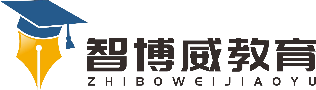 班级：                姓名：                 单元数学 6年级下册第4单元课题第8课时根据实际距离与比例尺求图上距离温故知新什么是比例尺？比例尺1∶1000表示什么？自主攀登例题3.小明家在学校正西方向，距学校20m：小完家在小明家正东方向距小明家400m；小红家在学校正北方向，距学校250m。在下图中画出他们三家和学校的位置平面图（比例尺1：10000）稳中有升学校要建一个长80米，宽60米的长方形操场，请在下面画出操场的平面图。（比例尺1：2000）说句心里话